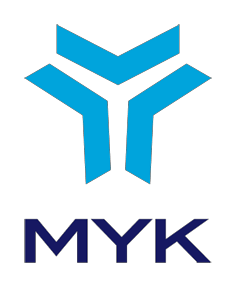 ULUSAL MESLEK STANDARDIEVSEL VE TİCARİ SOĞUTMA SİSTEMLERİ SERVİS ELEMANI SEVİYE 4REFERANS KODU / 13UMS0355-4RESMİ GAZETE TARİH-SAYI / 29.11.2013-28836 (Mükerrer)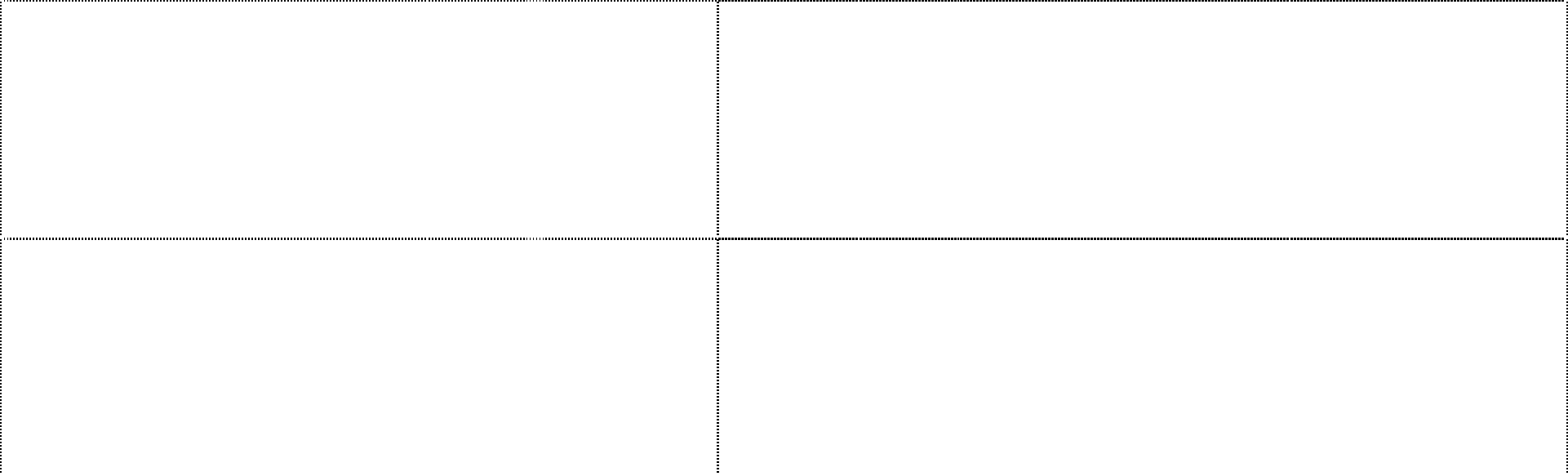 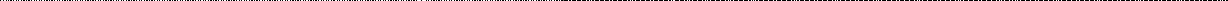 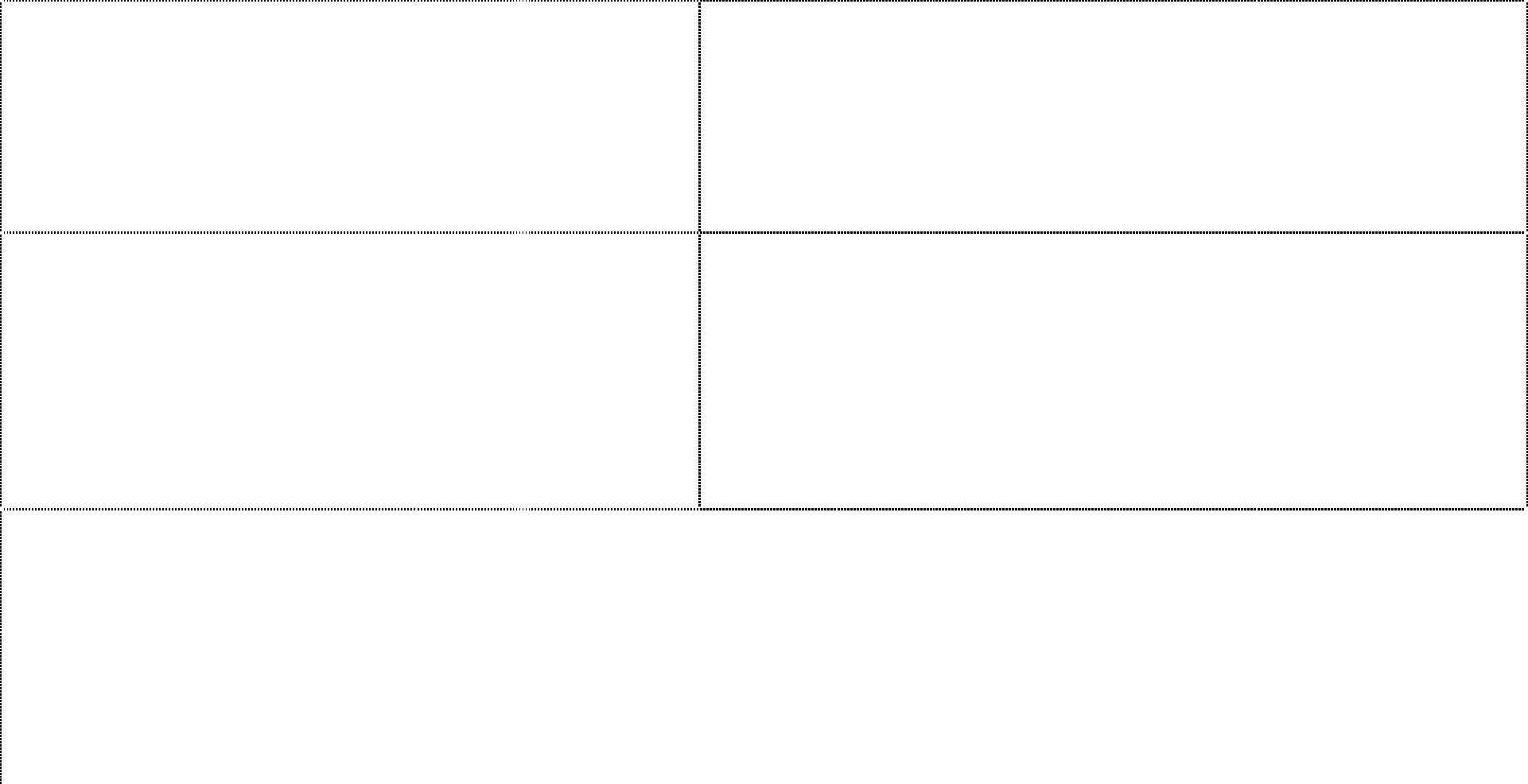 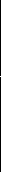 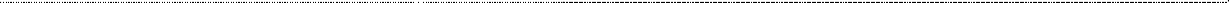 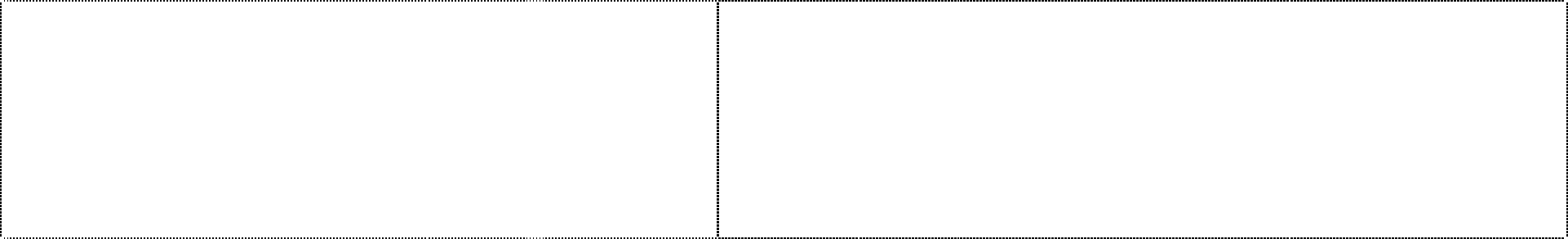 I Mesleğin yeterlilik seviyesi, sekizli (8) seviye matrisinde seviye dört (4) olarak belirlenmiştir.TERİMLER, SİMGELER VE KISALTMALARALÇAK / YÜKSEK BASINÇ HATTI: Basınç değerinin düşük olduğu emiş hattını ve basınç değerinin yüksek olduğu basma hattını,DEFROST: Karlanmayı önleme sistemini,DIŞ ÜNİTE: Klima sistemlerinin, iklimlendirme yapılacak mekânın/binanın dışarıya bakan yüzeyinde bulunan, iç ünite ile hava transferini gerçekleştiren kısmını,DRENAJ: Herhangi bir tesisat vasıtasıyla, yapıya zarar verebilecek sıvıların doğal veya yapay yollarla uzaklaştırılmasına yönelik imal edilen yapı elemanını,DRYER: Kurutucuyu,EVAPORATÖR: Düşük basınç ve sıcaklıktaki sıvı akışkanın buharlaşma gizli ısısını ortamdan çekip akışkanın gaz haline geldiği yeri,EVSEL VE TİCARİ SOĞUTMA SİSTEMİ: Paket tipi üniteleri, split cihazları ve kanallı split cihazlar ile evaporatif soğutma sistemleriyle nem alıcı-bazlı klima sistemlerinin kullanıldığı soğutma sistemini,GENLEŞME VALFİ (EKSPANSİYON VALF): Sistemde sıvı haldeki gazı buharlaştıran elemanı,HAVŞA: Vidanın, kılavuz açılmış delikten kolayca geçebilmesi için, deliğin giriş kısmına verilen konik şekli,ISCO: Uluslararası Standart Meslek Sınıflaması’nı,İÇ ÜNİTE: Klima sistemlerinin, iklimlendirme yapılacak mekânın içinde bulunan, soğutulan/ısıtılan havayı mekâna transferini gerçekleştirmekle görevli kısmını,İSG: İş Sağlığı ve Güvenliğini,KATALOG: Klima cihazlarının teknik özelliklerini ve montaj/demontaj bilgilerini ihtiva eden basılı kitapçığı,KİŞİSEL KORUYUCU DONANIM: Çalışanı, yürütülen işten kaynaklanan, sağlık ve güvenliği etkileyen bir veya birden fazla riske karşı koruyan, çalışan tarafından giyilen, takılan veya tutulan tüm alet, araç, gereç ve cihazları,KLİMA: Soğutma çevrimi kullanılarak bir ortamdan ısı çekmek, ısı vermek, fazla nemini  alıp ortama taze hava sağlamak için tasarlanmış sistem veya mekanizmayı,KONDENSER: Kızgın haldeki gazın ısısını alarak yoğunlaşmasını ve sıvı hale gelmesini sağlayan elemanı,LİKİT HATTI: Soğutucu akışkanın sıvı olduğu hattı,MANİFOLD TAKIMI: Üzerinde alçak, yüksek basınç, vakum manometresi ile hortumlardan oluşan muhtelif soğutucu akışkanlarının basınç, sıcaklık ölçümlerinin yapılabildiği ölçüm cihazını,PVC: Polivinilklorür yalıtım malzemesini,RİSK: Tehlikeli bir olayın meydana gelme olasılığı ile sonuçlarının bileşimini,SİNYALİZASYON: İç ve dış ünite arasına bağlanan kablo vasıtasıyla, uzaktan kumandadan iç üniteye gönderilen komutların dış üniteye aktarılması işlemini elektriksel olarak aktarmaya yarayan hattı,SOĞUTUCU AKIŞKAN: Belirli soğutma devrelerinde dolaşarak ve bu dolaşım sırasında belirli bir bölgede yoğuşup diğer bir bölgede buharlaşarak soğutma görevini yapan gazları,TEHLİKE: İşyerinde var olan ya da dışarıdan gelebilecek, çalışanı veya işyerini etkileyebilecek zarar veya hasar verme potansiyelini,VAKUM: Emme yolu ile akışkan tesisatından akışkan boşaltma işlemini ifade eder.İÇİNDEKİLERGİRİŞEvsel ve Ticari Soğutma Sistemleri Servis Elemanı (Seviye 4) ulusal meslek standardı 5544 sayılı Mesleki Yeterlilik Kurumu (MYK) Kanunu ile anılan Kanun uyarınca çıkartılan “Ulusal Meslek Standartlarının Hazırlanması Hakkında Yönetmelik” ve “Mesleki Yeterlilik Kurumu Sektör Komitelerinin Kuruluş, Görev, Çalışma Usul ve Esasları Hakkında Yönetmelik” hükümlerine göre MYK’nın görevlendirdiği İstanbul Ticaret Odası (İTO) tarafından hazırlanmıştır.Evsel ve Ticari Soğutma Sistemleri Servis Elemanı (Seviye 4) ulusal meslek standardı, sektördeki ilgili kurum ve kuruluşların görüşleri alınarak değerlendirilmiş, MYK Enerji Sektör Komitesi tarafından incelendikten sonra MYK Yönetim Kurulunca onaylanmıştır.MESLEK TANITIMIMeslek TanımıEvsel ve Ticari Soğutma Sistemleri Servis Elemanı (Seviye 4); tanımlanmış görev talimatlarına göre ve iş sağlığı ve güvenliği ile çevreye ilişkin önlemleri alarak, kalite sistemleri çerçevesinde; evsel ve ticari soğutma sistemleri için satış sonrası, ev ve işletmelere verilen hizmetler dâhilinde bu sistemlerin kontrol, montaj, demontaj, bakım ve onarım işlemlerini yapan, sektörde göreviyle ilgili teknolojik yenilikleri izleyip mesleki gelişim faaliyetleri yürüten nitelikli kişidir.Mesleğin Uluslararası Sınıflandırma Sistemlerindeki YeriISCO 08: 7127 (Havalandırma/klima ve soğutma tesisatı bakım ve onarım işlerinde çalışanlar)Sağlık, Güvenlik ve Çevre ile ilgili Düzenlemeler2872 sayılı Çevre Kanunu 4857 sayılı İş Kanunu5510 sayılı Sosyal Sigortalar ve Genel Sağlık Sigortası Kanunu 6331 sayılı İş Sağlığı ve Güvenliği KanunuBinalarda Enerji Performansı YönetmeliğiBinaların Yangından Korunması Hakkında YönetmelikÇalışanların Gürültü İle İlgili Risklerden Korunmasına Dair YönetmelikÇalışanların İş Sağlığı ve Güvenliği Eğitimlerinin Usul ve Esasları Hakkında Yönetmelik Elle Taşıma İşleri YönetmeliğiGeçici veya Belirli Süreli İşlerde İş Sağlığı ve Güvenliği Hakkında Yönetmelik Güvenlik ve Sağlık İşaretleri YönetmeliğiIsınmadan Kaynaklanan Hava Kirliliğinin Kontrolü Yönetmeliği İlkyardım Yönetmeliğiİş Ekipmanlarının Kullanımında Sağlık ve Güvenlik Şartları Yönetmeliği İş Sağlığı ve Güvenliği Hizmetleri Yönetmeliğiİş Sağlığı ve Güvenliği Risk Değerlendirmesi Yönetmeliğiİşyeri Bina ve Eklentilerinde Alınacak Sağlık ve Güvenlik Önlemlerine İlişkin Yönetmelik Kişisel Koruyucu Donanım YönetmeliğiKişisel Koruyucu Donanımların İşyerlerinde Kullanılması Hakkında YönetmelikMerkezi Isıtma ve Sıhhi Sıcak Su Sistemlerinde Isınma ve Sıhhi Sıcak Su Giderlerinin Paylaştırılmasına İlişkin YönetmelikOzon Tabakasını İncelten Maddeler İlişkin Montreal Protokolü Yapı Malzemeleri YönetmeliğiAyrıca, iş sağlığı ve güvenliği ve çevre ile ilgili yürürlükte olan kanun, tüzük, yönetmelik ve diğer mevzuata uyulması ve konu ile ilgili risk değerlendirmesi yapılması esastır.Meslek ile İlgili Diğer Mevzuat4077 sayılı Tüketicinin Korunması Hakkında Kanun 5362 sayılı Esnaf ve Sanatkârlar KanunuHaftalık İş Günlerine Bölünemeyen Çalışma Süreleri Yönetmeliği İş Kanununa İlişkin Çalışma Süreleri Yönetmeliğiİş Kanununa İlişkin Fazla Çalışma ve Fazla Sürelerle Çalışma Yönetmeliği İşyeri Açma ve Çalışma Ruhsatlarına İlişkin Yönetmelikİşyeri Açma ve Çalışma Ruhsatlarına İlişkin Yönetmelikte Değişiklik Yapılmasına Dair YönetmelikYıllık Ücretli İzin YönetmeliğiAyrıca, meslek ile ilgili yürürlükte olan kanun, tüzük, yönetmelik ve diğer mevzuata uyulması esastır.Çalışma Ortamı ve KoşullarıEvsel ve Ticari Soğutma Sistemleri Servis Elemanı (Seviye 4), her türlü iklim koşullarında, kapalı ve açık mekânlarda, genellikle normal çalışma saatlerinde, tüketiciyle birebir iletişim halinde çalışır. Mesleğin icrası esnasında iş sağlığı ve güvenliği önlemlerinin alınmasını gerektiren kaza, yaralanma ve meslek hastalığı riskleri bulunmaktadır. Risklerin tamamen ortadan kaldırılamadığı durumlarda ise işveren tarafından sağlanan uygun kişisel koruyucu donanımı kullanarak çalışır.Mesleğe İlişkin Diğer GerekliliklerEvsel ve Ticari Soğutma Sistemleri Servis Elemanı (Seviye 4), 6331 sayılı İSG Kanunu’nun15. Maddesi gereğince sağlık gözetimine tabi tutulur.MESLEK PROFİLİGörevler, İşlemler ve Başarım ÖlçütleriKullanılan Araç, Gereç ve EkipmanAnahtar takımları (alien, açık, lokma takımı, tork, yıldız vb.)AnemometreAra kablolarBoru bükme aparatıBoru kesme makasıBüyüteçÇakıÇeşitli aydınlatma cihazları (el feneri, seyyar lambalar vb.)Çeşitli ölçme ve kontrol aletleri (gönye, kumpas, manometre, şeritmetre, termometre vb.)Çeşitli taşıma ve kaldırma ekipmanları (ceraskal, çektirme, el ve taşıma arabaları, manivela vb.)DekopajDelik açma aletiDemir testereDesibelmetreElektrik süpürgesiElektronik teraziElmas kesiciFin tarağıGaz kaçağı detektörüGaz toplama cihazıHaberleşme kablo ölçüm/test cihazıHalatHavşa takımıHavya takımı (havya, lehim teli, lehim pastası, lehim pompası)İkaz levhalarıKablo kesme makasıKablo pabucu sıkma pensesi (kapsinger)Kablo soyma pensesiKapasitemetreKişisel koruyucu donanım (baret, çelik burunlu ayakkabı, eldiven, emniyet kemeri ve kilidi, gözlük, iş elbisesi, kulaklık, kulak tıkacı, siperlik, toz maskesi vb.)Klima iç tesisat temizleme cihazıManifold çeşitleriMerdivenMetal detektörüMini bakır boru makasıNitrojen kiti ( azot kiti )Oksijen kaynak takımıÖzel amaçlı aynaRayba (çapak alma) aletiRulman çekme-çakma aparatıServis hortumuSilikon tabancasıSpiral taşSusta (kablo kılavuzu)Tel fırçaTelefon ve telsizTemel el aletleri (elektrik kontrol kalemi, tornavida, maket bıçağı, karga burun, ayarlı ve papağan pense, keski, çekiç takımı vb.)Toz toplama aparatıVakum cihazıBilgi ve BecerilerAcil durum bilgisiAnalitik düşünme yeteneğiAraç, gereç, teçhizat, ekipmanların çeşitleri, yapıları, standartları, teknik özellikleri, test ve kontrol yöntemlerine ilişkin bilgiBasit ilkyardım bilgi ve becerisiBilgisayar ve bilişim teknolojisi ve uygulamaları bilgisiÇevre koruma yöntemleri bilgisiEkip yönetim becerisiEtkin ve güvenli şekilde taşıt aracı kullanabilme becerisiEvsel ve ticari soğutma sistemlerinin bakım, onarım, kurulum ve söküm işlemlerinde kullanılan malzemeler ve standartlarına dair bilgiEvsel ve ticari soğutma sistemlerinin bakım-onarım ve arıza durumlarını teknik detaylarıyla değerlendirebilme becerisiEvsel ve ticari soğutma sistemlerinin çeşitleri, standartları, teknik ve teknolojik özellikleri, çalışma esaslarına dair bilgiEvsel ve ticari soğutma sistemlerinin çeşitli bakım, onarım, kurulum ve söküm uygulamaları bilgi ve becerisiGelişmiş el ve göz koordinasyonu yeteneğiHijyen kuralları bilgisiIsı iletim ve yalıtım bilgisiİş sağlığı ve güvenliği bilgisiKayıt tutma ve raporlama bilgisiMesleğe ilişkin yasal düzenlemeler bilgisiMesleki terim bilgisiÖlçme ve kontrol teknolojisi bilgisiProblem çözme becerisiSözlü ve yazılı iletişim yeteneğiSüreç izleme ve organizasyon becerisiTeknik hesaplamalar bilgi ve becerisiTemel çalışma mevzuatı bilgisiTemel elektrik ve elektronik teknolojisi bilgisiTemel inşaat bilgisiTemel kimya teknolojisi bilgisiTemel mekanik teknolojisi bilgisiUlusal ve uluslararası standartlar bilgisiZamanı iyi kullanma becerisiTutum ve DavranışlarAcil ve stresli durumlarda soğukkanlı olmakAstlarının iş disiplinini sağlamakBilgi, tecrübe ve yetkisi dahilinde karar vermekÇalışma zamanını iş emrine uygun şekilde etkili ve verimli kullanmakÇevre, kalite ve İSG mevzuatında yer alan düzenlemeleri benimsemekDikkatli ve titiz olmakDoğal kaynak kullanımı ve geri kazanım konusunda duyarlı olmakGörevi ile ilgili yenilikleri takip etmekİşyeri hiyerarşi ilişkisine saygı göstermekİşyerine ait araç, gereç ve ekipmanın kullanımına özen göstermekMesleki gelişim için araştırmaya açık olmakOlumsuz çevresel etkileri belirlemekSistem ve sahalarda risk değerlendirme çalışmalarına katkıda bulunmakSorumluluklarını bilmek ve yerine getirmekSüreç kalitesine özen göstermekTalimat ve kılavuzlara harfiyen uymakTaşıma ve kaldırma donanımını doğru şekilde kullanmakTehlike durumlarında ilgilileri bilgilendirmekTemizlik, düzen ve işyeri tertibine özen göstermekVardiya değişimlerinde etkili, açık ve doğru şekilde bilgi paylaşmakYetkisi dahilinde olmayan kusurlar hakkında ilgilileri bilgilendirmek4. ÖLÇME, DEĞERLENDİRME VE BELGELENDİRMEEvsel ve Ticari Soğutma Sistemleri Servis Elemanı (Seviye 4) meslek standardını esas alan ulusal yeterliliklere göre belgelendirme amacıyla yapılacak ölçme ve değerlendirme, gerekli şartların sağlandığı ölçme ve değerlendirme merkezlerinde yazılı ve/veya sözlü teorik ve uygulamalı olarak gerçekleştirilecektir.Ölçme ve değerlendirme yöntemi ile uygulama esasları bu meslek standardına göre hazırlanacak ulusal yeterliliklerde detaylandırılır. Ölçme ve değerlendirme ile belgelendirmeye ilişkin işlemler Mesleki Yeterlilik, Sınav ve Belgelendirme Yönetmeliği çerçevesinde yürütülür.Not: Bu kısım Resmi Gazete’de yayımlanmayacaktır. Sadece MYK web sitesinde yer alacaktır.Ek: Meslek Standardı Hazırlama Sürecinde Görev AlanlarMeslek Standardı Hazırlayan Kuruluşun Meslek Standardı EkibiDr. Murat YALÇINTAŞ	İstanbul Ticaret Odası Yönetim Kurulu BaşkanıŞekib AVDAGİÇ	İstanbul Ticaret Odası Yönetim Kurulu Başkan YardımcısıDursun TOPÇU	İstanbul Ticaret Odası Yönetim Kurulu Başkan YardımcısıHasan DEMİR	İstanbul Ticaret Odası Yönetim Kurulu Sayman ÜyesiAbdullah ÇINAR	İstanbul Ticaret Odası Yönetim Kurulu Üyesi Mehmet DEVELİOĞLU	İstanbul Ticaret Odası Yönetim Kurulu Üyesi Yakup KÖÇ	İstanbul Ticaret Odası Yönetim Kurulu Üyesiİsrafil KURALAY	İstanbul Ticaret Odası Yönetim Kurulu Üyesi Ertuğrul Yavuz PALA	İstanbul Ticaret Odası Yönetim Kurulu Üyesi Murat SUNGURLU	İstanbul Ticaret Odası Yönetim Kurulu Üyesi Muhammet YENEL	İstanbul Ticaret Odası Yönetim Kurulu Üyesi Halim ÖZDEMİR	İstanbul Ticaret Odası Meclis ÜyesiDr. Cengiz ERSUN	İstanbul Ticaret Odası Genel SekreteriSelçuk Tayfun OK	İstanbul Ticaret Odası Genel Sekreter Yardımcısı Ferruh GÜNDOĞAN	İstanbul Ticaret Odası KOBİ Araştırma GeliştirmeŞubesi MüdürüSelim SÜLEYMAN	İstanbul Ticaret Odası KOBİ Araştırma GeliştirmeŞubesi KOBİ Araştırma ŞefiRecep DAYIOĞLU	İstanbul Ticaret Odası KOBİ Araştırma GeliştirmeŞubesi Uzman YardımcısıTurhan KARAKAYA	Endüstri. Y. Müh. İSEDA,Prof. Dr. İlhan SEZGİN	Teknik Editör, Mesleki Teknik Eğitim Emekli ÖğretimÜyesiAişe AKPINAR	Meslek Analizi/DACUM Ekip Koordinatörü ve ModeratörHayrünnisa SALDIROĞLU	Meslek Standardı Hazırlama Çalıştayı, DACUMModeratörü, Eğitim ve Kariyer DanışmanıSelcen ÇEVİK AVCI	Meslek Standardı Hazırlama Çalıştayı, DACUM Eş-ModeratörüMeslek Standardının Hazırlanmasına Katkıda BulunanlarIsı Su Ses ve Yangın Yalıtımcıları Derneği (İZODER) Isıtma Soğutma Klima Araştırma ve Eğitim Vakfı (ISKAV)İklimlendirme Soğutma Eğitim Danışma ve Araştırma Derneği (İSEDA) İklimlendirme Soğutma Klima İmalatçıları Derneği (İSKİD)İstanbul Doğalgaz Sıhhi Tesisat Kalorifer Teknisyenleri Esnaf ve Sanatkârları Odası (İTESO) Soğutma Sanayi İş Adamları Derneği (SOSİAD)Acar Müh. LTD.ŞTİ. Akcol A.Ş.Aktif Grup Aktif Isı AŞBağcılar Anadolu Teknik ve Endüstri Meslek Lisesi Bes Enerji A.Ş.Çukurova Isı Sistemleri A.Ş. Genesis A.Ş.Isıdem LTD.ŞTİ. İdeal Su Arıtım A.Ş.Ode Yallıtım san. Tic. A.Ş. Optimum Mühendislik A.Ş.Caner ÇOŞKUN	Teknik Servis Elemanı (CEM Elektronik Turizm Ltd. Şti. VESTEL Yetkili Servisi)Emre GÖKSU	Teknik Servis Elemanı (GÖKSU Ticaret DEMİRDÖKÜM Yetkili Servisi)Ergin GÜLER	Teknik Servis Elemanı (UYGURLAR Teknik Bakım ve Onarım San.Tic. Ltd. Şti. DEMİRDÖKÜM Yetkili Servisi)İlhan KAYA	Teknik Servis Elemanı; Isıtma Soğutma-Usta Öğretici (KAYAHAN Isı Ticaret Ltd. Şti. DEMİRDÖKÜM Yetkili Servisi)Mert KURTULDU	Teknik Servis Elemanı (KAYAHAN Isı Ticaret Ltd. Şti.DEMİRDÖKÜM Yetkili Servisi)Şevket TAŞ	Teknik Servis Elemanı (ISITAŞ Servis Hizmetleri, DEMİRDÖKÜM Yetkili Servisi)Kemal USLAN	Beyaz Eşya Eğitim Sorumlusu (VESTEL Pazarlama A.Ş)Ayhan UYGUR	Teknik Servis Elemanı (UYGURLAR Teknik Bakım ve Onarım San.Tic. Ltd. Şti. DEMİRDÖKÜM Yetkili Servisi)Özer YAYALAR	Teknik Servis Elemanı/Beyaz Eşya Sorumlusu (CİHANDAN Elektronik VESTEL Yetkili Servisi)Görüş İstenen Kişi, Kurum ve KuruluşlarAnkara Sanayi Odası Ankara Ticaret OdasıBaca İmalatçıları ve Uygulayıcıları Derneği (BACADER) Bayındırlık ve İskân BakanlığıÇalışma ve Sosyal Güvenlik Bakanlığı Çevre ve Orman BakanlığıDevrimci İşçi Sendikaları KonfederasyonuDoğal Gaz Sanayici Ve İşadamları Derneği (DOSİDER) Ege Bölgesi Sanayi OdasıEge Üniversitesi Güneş Enerjisi Enstitüsü Enerji ve Tabi Kaynaklar BakanlığıHak İşçi Sendikaları Konfederasyonuİstanbul Doğalgaz Sıhhi Tesisat Kalorifer Teknisyenleri Esnaf ve Sanatkârlar Odası İstanbul Sanayi Odasıİstanbul Uygulamalı Gaz ve Enerji Teknolojileri Araştırma Mühendislik San. ve Tic. A.Ş (UGETAM)Küçük ve Orta Ölçekli İşletmeleri Geliştirme ve Destekleme İdaresi Başkanlığı Mesleki Eğitim ve Küçük Sanayi Destekleme Vakfı (MEKSA)Milli Eğitim BakanlığıM.E.B Çıraklık ve Yaygın Eğitim Genel MüdürlüğüM.E.B Çıraklık, Mesleki ve Teknik Eğitimi Geliştirme ve Yaygınlaştırma Dairesi Başk.M.E.B Eğitim Araştırma ve Geliştirme Dairesi BaşkanlığıM.E.B Eğitim Teknolojileri Genel MüdürlüğüM.E.B Erkek Teknik Öğretim Genel MüdürlüğüM.E.B Hizmetiçi Eğitim Dairesi BaşkanlığıM.E.B Kız Teknik Öğretim Genel MüdürlüğüM.E.B Öğretmen Yetiştirme ve Eğitimi Genel MüdürlüğüM.E.B Talim ve Terbiye Kurulu Başkanlığı NUH Çimento Endüstri Meslek Lisesi Sanayi ve Ticaret BakanlığıTürkiye Doğal Gaz Dağıtıcıları Birliği Derneği Türkiye Esnaf ve Sanatkârları Konfederasyonu Türkiye İhracatçılar MeclisiTürkiye İstatistik Kurumu Türkiye İş KurumuTürkiye İşçi Sendikaları KonfederasyonuTürkiye İşveren Sendikaları Konfederasyonu Türkiye Mühendis ve Mimar Odaları Birliği Türkiye Odalar ve Borsalar Birliği Yükseköğretim Kurulu BaşkanlığıMYK Sektör Komitesi Üyeleri ve UzmanlarProf. Dr. Ali Ulvi YILMAZER,	Başkan (Yükseköğretim Kurulu) Nurettin BULUT,	Başkan Vekili (Milli Eğitim Bakanlığı)Özlem KARABOĞA,	Üye (Çalışma ve Sosyal Güvenlik Bakanlığı) Feza HACIŞEVKİ,	Üye (Bilim, Sanayi ve Teknoloji Bakanlığı)Murat BAYRAM,	Üye (Çevre ve Şehircilik Bakanlığı)Ergün AKALAN,	Üye (Enerji ve Tabii Kaynaklar Bakanlığı)Ramazan ERGÜN,	Üye (Türkiye Odalar ve Borsalar Birliği)Özcan SARAÇOĞLU,	Üye (Türkiye Esnaf ve Sanatkarları Konfederasyonu) Resul LİMON,	Üye (Türkiye İşçi Sendikaları Konfederasyonu)Ahmet ARSLAN,	Üye (Hak İşçi Sendikaları Konfederasyonu)Güner YENİGÜN,	Üye (Türkiye İşveren Sendikaları Konfederasyonu)Hacı Ali EROĞLU,	Üye (Mesleki Yeterlilik Kurumu)Firuzan SİLAHŞÖR,	Başkan Yardımcısı V. (Mesleki Yeterlilik Kurumu)Fatma GÖKMEN,	Sektör Komitesi Temsilcisi (Aile ve Sosyal PolitikalarBakanlığı Engelli ve Yaşlı Hizmetleri Genel Müdürlüğü)MYK Yönetim KuruluBayram AKBAŞ, Çalışma ve Sosyal Güvenlik Bakanlığı Temsilcisi	Başkan Doç.Dr. Ömer AÇIKGÖZ, Milli Eğitim Bakanlığı Temsilcisi	Başkan Vekili Prof. Dr. Mahmut ÖZER, Yükseköğretim Kurulu Başkanlığı Temsilcisi ÜyeBendevi PALANDÖKEN, Meslek Kuruluşları Temsilcisi	Üye Dr. Osman YILDIZ, İşçi Sendikaları Konfederasyonları Temsilcisi	Üye Mustafa DEMİR, İşveren Sendikaları Konfederasyonu Temsilcisi	ÜyeMeslek:EVSEL VE TİCARİ SOĞUTMA SİSTEMLERİ SERVİS ELEMANISeviye:4IReferans Kodu:13UMS0355-4Standardı Hazırlayan Kuruluş(lar):İstanbul Ticaret Odası (İTO)Standardı Doğrulayan Sektör Komitesi:MYK Enerji Sektör KomitesiMYK Yönetim Kurulu Onay Tarih/ Sayı:18.09.2013 Tarih ve 2013/75 Sayılı KararResmi Gazete Tarih/Sayı:29.11.2013-28836 (Mükerrer)Revizyon No:00GörevlerGörevlerİşlemlerİşlemlerBaşarım ÖlçütleriBaşarım ÖlçütleriKodAdıKodAdıKodAçıklamaAİş sağlığı ve güvenliği, yangın ve acil durum kurallarını uygulamakA.1İş sağlığı ve güvenliği konusundaki yasal ve işyerine ait kuralları uygulamak/uygulatmakA.1.1İş sağlığı ve güvenliği konusundaki normların anlaşılması için işyerinin/eğitimkurumlarının düzenlediği eğitimlere katılır.Aİş sağlığı ve güvenliği, yangın ve acil durum kurallarını uygulamakA.1İş sağlığı ve güvenliği konusundaki yasal ve işyerine ait kuralları uygulamak/uygulatmakA.1.2Yapılan	işe	uygun	iş	elbiseleri	ve	kişisel	koruyucu	donanımı kullanır/kullanılmasını sağlar.Aİş sağlığı ve güvenliği, yangın ve acil durum kurallarını uygulamakA.1İş sağlığı ve güvenliği konusundaki yasal ve işyerine ait kuralları uygulamak/uygulatmakA.1.3İSG koruma ve müdahale araçlarını uygun ve çalışır şekilde bulundurur.Aİş sağlığı ve güvenliği, yangın ve acil durum kurallarını uygulamakA.1İş sağlığı ve güvenliği konusundaki yasal ve işyerine ait kuralları uygulamak/uygulatmakA.1.4Yapılan çalışmaya ait uyarı işaret ve levhalarını talimatlar doğrultusundayerleştirerek ve çalışma sırasında koruyarak iş alanının ve personelinin  güvenliğini sağlar.Aİş sağlığı ve güvenliği, yangın ve acil durum kurallarını uygulamakA.2Risk etmenlerini azaltmakA.2.1Risklerin belirlenmesi çalışmalarına katkıda bulunur. Çalışma esnasındakarşılaştığı risk etmenleri veya karşılaşabileceği olası risk  etmenlerini belirleyerek rapor eder/ müşteriye açıklar.Aİş sağlığı ve güvenliği, yangın ve acil durum kurallarını uygulamakA.2Risk etmenlerini azaltmakA.2.2Risk faktörlerinin azaltılmasına yönelik yapılan çalışmalara katılır.Aİş sağlığı ve güvenliği, yangın ve acil durum kurallarını uygulamakA.3Tehlike durumunda acil durum prosedürlerini uygulamakA.3.1Tehlike durumlarını saptayıp hızlı bir şekilde yok etmek üzere önlem alma çalışmalarına katkıda bulunur.Aİş sağlığı ve güvenliği, yangın ve acil durum kurallarını uygulamakA.3Tehlike durumunda acil durum prosedürlerini uygulamakA.3.2Anında giderilemeyecek türden tehlike durumlarını müşteriye, yetkililere veya gereken durumlarda işletme dışında ilgili kurumlara bildirir.Aİş sağlığı ve güvenliği, yangın ve acil durum kurallarını uygulamakA.3Tehlike durumunda acil durum prosedürlerini uygulamakA.3.3Makineye/cihaza özel acil durum prosedürlerini uygular/uygulatır.Aİş sağlığı ve güvenliği, yangın ve acil durum kurallarını uygulamakA.4Acil çıkış prosedürlerini uygulamakA.4.1Acil durumlarda çıkış veya kaçış prosedürlerini uygular/uygulatır.Aİş sağlığı ve güvenliği, yangın ve acil durum kurallarını uygulamakA.4Acil çıkış prosedürlerini uygulamakA.4.2Acil çıkış veya kaçış ile ilgili deneyimlerini birlikte çalıştığı kişilerle paylaşmak üzere yapılan periyodik çalışmalara ve tatbikatlara katılır.GörevlerGörevlerİşlemlerİşlemlerBaşarım ÖlçütleriBaşarım ÖlçütleriKodAdıKodAdıKodAçıklamaBÇevre koruma mevzuatına uygun çalışmakB.1Çevre koruma yöntemlerini öğrenmekB.1.1Çevre koruma yöntemleri konusunda işyerinin ve işyeri dışındaki kurumların eğitimlerine katılır.BÇevre koruma mevzuatına uygun çalışmakB.1Çevre koruma yöntemlerini öğrenmekB.1.2Eğitimlerde öğrendiklerini işinde uygular ve uygulanmasını sağlar.BÇevre koruma mevzuatına uygun çalışmakB.1Çevre koruma yöntemlerini öğrenmekB.1.3Eğitimlerde edindiği bilgi ve becerileri günceller.BÇevre koruma mevzuatına uygun çalışmakB.2Çevresel risklerinazaltılmasını sağlamakB.2.1Risk faktörlerinin belirlenmesi ve azaltılmasına yönelik yapılan çalışmalara katılır.BÇevre koruma mevzuatına uygun çalışmakB.2Çevresel risklerinazaltılmasını sağlamakB.2.2Doğal kaynakların verimli ve tasarruflu bir şekilde kullanılmasını sağlar.BÇevre koruma mevzuatına uygun çalışmakB.2Çevresel risklerinazaltılmasını sağlamakB.2.3Çalışırken yapılan uygulamaların çevresel etkilerini gözlemler ve zararlı sonuçlarının önlenmesi çalışmalarına katılır.BÇevre koruma mevzuatına uygun çalışmakB.2Çevresel risklerinazaltılmasını sağlamakB.2.4Çalıştığı alanlarda bulunan dönüştürülebilir malzemelerin doğru yere iletilmesini sağlar.BÇevre koruma mevzuatına uygun çalışmakB.3Doğal kaynaklarıntüketiminde tasarruflu hareket etmekB.3.1Doğal kaynakları tasarruflu ve verimli bir şekilde kullanır/kullanımını sağlar.BÇevre koruma mevzuatına uygun çalışmakB.3Doğal kaynaklarıntüketiminde tasarruflu hareket etmekB.3.2Doğal kaynakların iktisatlı ve verimli kullanımı için gerekli tespit ve planlama çalışmalarına katılır.GörevlerGörevlerİşlemlerİşlemlerBaşarım ÖlçütleriBaşarım ÖlçütleriKodAdıKodAdıKodAçıklamaCKalite yönetim sistemi dokümanlarına uygun çalışmakC.1İşe ait kalite gerekliliklerini uygulamakC.1.1Üretici kataloglarında yer alan talimatlara ve planlara göre kalite gerekliliklerini uygular ve çalışanlar tarafından uygulanmasını sağlar.CKalite yönetim sistemi dokümanlarına uygun çalışmakC.1İşe ait kalite gerekliliklerini uygulamakC.1.2Uygulamada izin verilen tolerans ve sapmalara göre kalite gerekliliklerini uygular /uygulatır ve müşteri memnuniyeti sağlar.CKalite yönetim sistemi dokümanlarına uygun çalışmakC.1İşe ait kalite gerekliliklerini uygulamakC.1.3Makine, alet, donanım ya da sistemin kalite gerekliliklerine uygunçalışır/çalıştırır.CKalite yönetim sistemi dokümanlarına uygun çalışmakC.2Kalite sağlamadaki teknik prosedürleri uygulamakC.2.1Yapılacak işlemin türüne göre kalite sağlama tekniklerini uygular/uygulatır.CKalite yönetim sistemi dokümanlarına uygun çalışmakC.2Kalite sağlamadaki teknik prosedürleri uygulamakC.2.2İşlemler	sırasında	kalite	sağlama	ile	ilgili	teknik	prosedürleri uygulayarak/uygulatarak özel kalite şartlarının karşılanmasını sağlar.CKalite yönetim sistemi dokümanlarına uygun çalışmakC.2Kalite sağlamadaki teknik prosedürleri uygulamakC.2.3Çalışmayla ilgili kalite ve kayıp/hata formlarını doldurur.CKalite yönetim sistemi dokümanlarına uygun çalışmakC.2Kalite sağlamadaki teknik prosedürleri uygulamakC.2.4Üretici talimatlarına göre periyodik bakım çizelgesi oluşturup, talimatlara göre bakım yapar/yaptırır.CKalite yönetim sistemi dokümanlarına uygun çalışmakC.3Yapılan çalışmaların kalitesini denetim altında tutmakC.3.1Yapılan hizmetin kalitesini denetler.CKalite yönetim sistemi dokümanlarına uygun çalışmakC.3Yapılan çalışmaların kalitesini denetim altında tutmakC.3.2Hizmet kalitesini artırıcı önerilerde bulunur.CKalite yönetim sistemi dokümanlarına uygun çalışmakC.4Çalışma sırasında saptanan hata ve arızaları engelleme çalışmalarına katılmakC.4.1Çalışma sırasında saptanan hata ve arızaları yetkili kişilere sürekli raporlar.CKalite yönetim sistemi dokümanlarına uygun çalışmakC.4Çalışma sırasında saptanan hata ve arızaları engelleme çalışmalarına katılmakC.4.2Hata ve arızaları oluşturan nedenlerin belirlenmesine ve ortadan kaldırılmasına katkıda bulunur.CKalite yönetim sistemi dokümanlarına uygun çalışmakC.4Çalışma sırasında saptanan hata ve arızaları engelleme çalışmalarına katılmakC.4.3Hata ve arıza gidermeyle ilgili yöntemleri açıklayıp uygular/uygulatır.CKalite yönetim sistemi dokümanlarına uygun çalışmakC.4Çalışma sırasında saptanan hata ve arızaları engelleme çalışmalarına katılmakC.4.4Yetkisi dâhilinde olmayan veya gideremediği hata ve arızaları ilgililere  rapor eder.GörevlerGörevlerİşlemlerİşlemlerBaşarım ÖlçütleriBaşarım ÖlçütleriKodAdıKodAdıKodAçıklamaDİş organizasyonu yapmak(devamı var)D.1Yapılacak işlemlereilişkin iş takip formu almakD.1.1Yapılacak işe ilişkin yazılı-sözlü talepleri çeşitli birimlerden, çağrı merkezlerinden ve üst yönetimden doğru ve eksiksiz olarak alır.Dİş organizasyonu yapmak(devamı var)D.2Bakım onarım işlemleri için program yapmakD.2.1Aldığı iş emirlerini, talepleri ve ihtiyaçları planlama yönünden değerlendirir.Dİş organizasyonu yapmak(devamı var)D.2Bakım onarım işlemleri için program yapmakD.2.2Yapılacak bakım ve onarım işlemlerinde öncelikleri belirler.Dİş organizasyonu yapmak(devamı var)D.2Bakım onarım işlemleri için program yapmakD.2.3Belirlenen önceliklere göre yapılacak günlük işlemlerin zaman planlamasını yapar.Dİş organizasyonu yapmak(devamı var)D.2Bakım onarım işlemleri için program yapmakD.2.4Beklenmedik durumlarda iş planlarında gerekli değişiklikleri önerir.Dİş organizasyonu yapmak(devamı var)D.3Talep edilen iş hakkında müşteriden bilgi almakD.3.1Müşteri ile gidilecek adres ve zaman hakkında teyitleşir.Dİş organizasyonu yapmak(devamı var)D.3Talep edilen iş hakkında müşteriden bilgi almakD.3.2Müşteriden talep edilen bakım, onarım, kurulum ve söküm işleri hakkında sözlü bilgi alır.Dİş organizasyonu yapmak(devamı var)D.4Bakım onarım işlemleri için depodan malzeme almakD.4.1Yapılacak işlem, iş emri ve müşteriden alınan bilgiye göre malzeme sayısını, türünü, niteliğini belirler.Dİş organizasyonu yapmak(devamı var)D.4Bakım onarım işlemleri için depodan malzeme almakD.4.2Stokta mevcut olan malzemeyi temin eder/ettirir.Dİş organizasyonu yapmak(devamı var)D.4Bakım onarım işlemleri için depodan malzeme almakD.4.3Stokta mevcut olmayan malzemeyi ilgiliden yazılı/sözlü talep eder.Dİş organizasyonu yapmak(devamı var)D.4Bakım onarım işlemleri için depodan malzeme almakD.4.4Yapılacak işlem için tedarik edilen malzemenin sipariş formuna göre nitelik, sayı vb. bakımlardan uygunluğunu kontrol eder.Dİş organizasyonu yapmak(devamı var)D.4Bakım onarım işlemleri için depodan malzeme almakD.4.5Uygunluk kontrolü sonucu belirlediği, tam, eksik, yanlış, hasarlı malzeme gibi durumları, yazılı ya da sözlü raporlar.GörevlerGörevlerİşlemlerİşlemlerBaşarım ÖlçütleriBaşarım ÖlçütleriKodAdıKodAdıKodAçıklamaDİş organizasyonu yapmak(devamı var)D.5Bakım onarım işlemleri için ekip/ekipman organizasyonu yapmakD.5.1Yapılacak işlemlerin adam/gün ve adam/saat olarak zamanlamasını belirler.Dİş organizasyonu yapmak(devamı var)D.5Bakım onarım işlemleri için ekip/ekipman organizasyonu yapmakD.5.2Gerçekleştirilecek bakım ve onarım işlemleri için gerekli ulaşım aracı, alet- edevat ve ekipman ihtiyacını belirler.Dİş organizasyonu yapmak(devamı var)D.5Bakım onarım işlemleri için ekip/ekipman organizasyonu yapmakD.5.3Ekip ve/veya ekipman ihtiyacını yazılı/sözlü olarak ilgiliye bildirir.Dİş organizasyonu yapmak(devamı var)D.6Kullanılan ekipmanın günlük bakımını yapmakD.6.1Kullanılacak ekipmanın çalışırlığını kontrol eder.Dİş organizasyonu yapmak(devamı var)D.6Kullanılan ekipmanın günlük bakımını yapmakD.6.2Kullanılan ekipmanın günlük temizliğini uygun temizleme malzemesi kullanarak yapar.Dİş organizasyonu yapmak(devamı var)D.6Kullanılan ekipmanın günlük bakımını yapmakD.6.3Kullanılan ekipmanın hareketli parçalarını yağlar.Dİş organizasyonu yapmak(devamı var)D.6Kullanılan ekipmanın günlük bakımını yapmakD.6.4Arızalı ekipmanı ilgiliye bildirir.Dİş organizasyonu yapmak(devamı var)D.6Kullanılan ekipmanın günlük bakımını yapmakD.6.5Kullanılan servis aracının bakım onarım ihtiyaçlarını takip eder, ilgiliye bildirir.Dİş organizasyonu yapmak(devamı var)D.7Evsel ve ticari soğutma sistemlerinin fatura ve garanti belgesini kontrol etmekD.7.1Evsel ve ticari soğutma sistemi faturası üzerinden alınış tarihi, yeri (bayi, internet, televizyon gibi) ve alıcı bilgilerini inceler.Dİş organizasyonu yapmak(devamı var)D.7Evsel ve ticari soğutma sistemlerinin fatura ve garanti belgesini kontrol etmekD.7.2Faturadaki cihaz bilgileri ile teslim edilen cihaz üzerindeki bilgileri karşılaştırarak teyit eder.Dİş organizasyonu yapmak(devamı var)D.7Evsel ve ticari soğutma sistemlerinin fatura ve garanti belgesini kontrol etmekD.7.3Faturadaki cihaz bilgileri ile teslim edilen cihaz üzerindeki bilgilerin tutarsızlığı durumunda herhangi bir işlem yapmadan müşteri ve ilgililere durumu bildirir.Dİş organizasyonu yapmak(devamı var)D.7Evsel ve ticari soğutma sistemlerinin fatura ve garanti belgesini kontrol etmekD.7.4Evsel ve ticari soğutma sistem/cihazların garanti belgesinin ilgili birimler tarafından onaylanıp onaylanmadığını kontrol eder.Dİş organizasyonu yapmak(devamı var)D.7Evsel ve ticari soğutma sistemlerinin fatura ve garanti belgesini kontrol etmekD.7.5Kurulum esnasında sistem/cihaza ait garanti belgesini onaylar.Dİş organizasyonu yapmak(devamı var)D.7Evsel ve ticari soğutma sistemlerinin fatura ve garanti belgesini kontrol etmekD.7.6Bakım onarım esnasında garanti belgesinin onay durumuna göre yapılan işlemler için ücretlendirme yapar.GörevlerGörevlerİşlemlerİşlemlerBaşarım ÖlçütleriBaşarım ÖlçütleriKodAdıKodAdıKodAçıklamaDİş organizasyonu yapmakD.8Yapılan evsel ve ticari soğutma sistemleri bakım onarım işlemlerihakkında müşteriye bilgi vermekD.8.1Müşteriye, soğutma sistem/cihazların; çalışma şekli, teknik özellikleri, garanti koşulları ve verilen ek hizmetleri hakkında bilgi verir.Dİş organizasyonu yapmakD.8Yapılan evsel ve ticari soğutma sistemleri bakım onarım işlemlerihakkında müşteriye bilgi vermekD.8.2Müşteriye, soğutma sistem/cihazı çalışır durumda teslim eder.Dİş organizasyonu yapmakD.8Yapılan evsel ve ticari soğutma sistemleri bakım onarım işlemlerihakkında müşteriye bilgi vermekD.8.3Müşterinin soğutma sistem/cihaza ilişkin sorularını cevaplar.Dİş organizasyonu yapmakD.9Yapılan evsel ve ticari soğutma sistemleri bakım onarım işlemlerininkaydını tutmakD.9.1Amir ve astlara, yapılan işlemin sonucu, karşılaşılan sorunlar, eksik kalan işlemler, kullanılan malzeme, işleme başlama ve işlemin bitiş süresi gibi konularda iş takip formu gibi araçları kullanarak yazılı yâda sözlü bilgi verir.Dİş organizasyonu yapmakD.10Depoya cihaz/malzeme/ parça teslimi yapmakD.10.1Bakım onarım işlemleri sonrası kullanılmayan cihaz/malzeme ve parçaları depoya sayarak, tutanakla teslim eder.Dİş organizasyonu yapmakD.11İşletmece düzenlenen değerlendirme veplanlama toplantılara iştirak etmekD.11.1İşletmece düzenlenen değerlendirme ve planlama toplantıları için belirlenen gün ve saatte hazır bulunur.Dİş organizasyonu yapmakD.11İşletmece düzenlenen değerlendirme veplanlama toplantılara iştirak etmekD.11.2Yapılan ve yapılacak işlere ilişkin bilgi ve görüş verir.Dİş organizasyonu yapmakD.11İşletmece düzenlenen değerlendirme veplanlama toplantılara iştirak etmekD.11.3Yapılan ve yapılacak işlere ilişkin iyileştirme, geliştirme önerilerinde bulunur.Dİş organizasyonu yapmakD.11İşletmece düzenlenen değerlendirme veplanlama toplantılara iştirak etmekD.11.4Toplantıda görüşülen konular ve alınan kararları üst ve astları ile paylaşır.Dİş organizasyonu yapmakD.12Temizlik ve düzeni sağlamakD.12.1Atölyenin ve servis aracının temizlik ve düzenini iş yeri kuralları çerçevesinde sağlar.GörevlerGörevlerİşlemlerİşlemlerBaşarım ÖlçütleriBaşarım ÖlçütleriKodAdıKodAdıKodAçıklamaEEvsel ve ticari soğutma sistemlerinin kontrollerini yapmak (devamı var)E.1Evsel ve ticari soğutmasistemlerinin talimatlarını incelemekE.1.1Evsel ve ticari soğutma sistem/cihazların elektrik ve gaz bağlantıları gibi teknik özelliklerini inceler.EEvsel ve ticari soğutma sistemlerinin kontrollerini yapmak (devamı var)E.1Evsel ve ticari soğutmasistemlerinin talimatlarını incelemekE.1.2Evsel ve ticari soğutma sistem/cihazların geçmiş periyodik bakım ve onarımına ilişkin kayıtlarını inceler.EEvsel ve ticari soğutma sistemlerinin kontrollerini yapmak (devamı var)E.1Evsel ve ticari soğutmasistemlerinin talimatlarını incelemekE.1.3Evsel ve ticari soğutma sistem/cihazların önceki bakım kayıtlarındaki önerileri inceler.EEvsel ve ticari soğutma sistemlerinin kontrollerini yapmak (devamı var)E.1Evsel ve ticari soğutmasistemlerinin talimatlarını incelemekE.1.4Evsel ve ticari soğutma sistem/cihazların yapılan incelemelere dayalı olarak yapılacak bakım işlemlerinin detaylarını belirler.EEvsel ve ticari soğutma sistemlerinin kontrollerini yapmak (devamı var)E.2Evsel ve ticari soğutmasistemlerinin fiziki kontrolünü yapmakE.2.1Evsel ve ticari soğutma sistem/cihazlarını duyu organları ile kırık, patlak, kopuk kablo,koku, gaz kaçağı, anormal ses, titreşim, kopmuş bağlantı gibi sorunlar olup olmadığını değerlendirir.EEvsel ve ticari soğutma sistemlerinin kontrollerini yapmak (devamı var)E.3Evsel ve ticari soğutma sistemlerinin fonksiyonellik testlerini yapmakE.3.1Evsel ve ticari soğutma sistem/cihazların rakım, ortam sıcaklığı, nem gibi fonksiyonelreferans değerlerini proje, kılavuz ve ilgili kaynaklardan belirler.EEvsel ve ticari soğutma sistemlerinin kontrollerini yapmak (devamı var)E.3Evsel ve ticari soğutma sistemlerinin fonksiyonellik testlerini yapmakE.3.2Evsel ve ticari soğutma sistem/cihazlarına ilişkin belirlediği referans değerlerini,fonksiyonel ölçüm sonuçları ile karşılaştırır.EEvsel ve ticari soğutma sistemlerinin kontrollerini yapmak (devamı var)E.3Evsel ve ticari soğutma sistemlerinin fonksiyonellik testlerini yapmakE.3.3Yapılan ölçümlere ve verilen komutlara göre evsel ve ticari soğutma sistemlerinintepkimelerinin doğruluğunu değerlendirir.EEvsel ve ticari soğutma sistemlerinin kontrollerini yapmak (devamı var)E.3Evsel ve ticari soğutma sistemlerinin fonksiyonellik testlerini yapmakE.3.4Evsel ve ticari soğutma sistem/cihazların kullanıldığı ortama uygunluğunu kontrol eder.EEvsel ve ticari soğutma sistemlerinin kontrollerini yapmak (devamı var)E.3Evsel ve ticari soğutma sistemlerinin fonksiyonellik testlerini yapmakE.3.5Yapılan düzeltme, doğrulama ve değerlendirme sonuçlarına göre sistem ve cihazlardakiarızaların olası nedenlerini belirler.EEvsel ve ticari soğutma sistemlerinin kontrollerini yapmak (devamı var)E.4Evsel ve ticari soğutma sistemlerinin enerji ve gaz ölçümünü yapmakE.4.1Evsel ve ticari soğutma sistem/cihazları elektrik besleme geriliminin katalog değerlerineuygunluğunu kontrol eder.EEvsel ve ticari soğutma sistemlerinin kontrollerini yapmak (devamı var)E.4Evsel ve ticari soğutma sistemlerinin enerji ve gaz ölçümünü yapmakE.4.2Evsel ve ticari soğutma sistem/cihazları gaz basınçlarının katalog değerlerine uygunluğunukontrol eder.EEvsel ve ticari soğutma sistemlerinin kontrollerini yapmak (devamı var)E.4Evsel ve ticari soğutma sistemlerinin enerji ve gaz ölçümünü yapmakE.4.3Elektrik besleme gerilimi, gaz basıncı ve gaz kaçağından kaynaklanan olası arızaları tespiteder.GörevlerGörevlerİşlemlerİşlemlerBaşarım ÖlçütleriBaşarım ÖlçütleriKodAdıKodAdıKodAçıklamaEEvsel ve ticari soğutma sistemlerinin kontrollerini yapmakE.5Elektrik tesisatının evsel ve ticari soğutmasistemlerine uygunluğunu kontrol etmekE.5.1Katalog değerlerine göre elektrik tesisatı kablo kesitinin evsel ve ticari soğutma sistem/cihaz sistemlerine uygunluğunu kontrol eder.EEvsel ve ticari soğutma sistemlerinin kontrollerini yapmakE.5Elektrik tesisatının evsel ve ticari soğutmasistemlerine uygunluğunu kontrol etmekE.5.2İlgili yönetmeliğe göre topraklama hattının evsel ve ticari soğutma sistem/cihazlarınauygunluğunu kontrol eder.EEvsel ve ticari soğutma sistemlerinin kontrollerini yapmakE.5Elektrik tesisatının evsel ve ticari soğutmasistemlerine uygunluğunu kontrol etmekE.5.3Elektrik tesisatı ve topraklama hattından kaynaklanabilecek arızaları tespit eder.EEvsel ve ticari soğutma sistemlerinin kontrollerini yapmakE.6Evsel ve ticari soğutma sistemlerinde gaz veelektrik kaçaklarını kontrol etmekE.6.1Gaz sistemindeki kaçakları vakum aparatı ve kaçak detektörü ile boru bağlantılarındankontrol eder.EEvsel ve ticari soğutma sistemlerinin kontrollerini yapmakE.6Evsel ve ticari soğutma sistemlerinde gaz veelektrik kaçaklarını kontrol etmekE.6.2Elektrik sistemindeki kaçakları avometre, multimetre gibi aletleri kullanarak kontrol eder.EEvsel ve ticari soğutma sistemlerinin kontrollerini yapmakE.6Evsel ve ticari soğutma sistemlerinde gaz veelektrik kaçaklarını kontrol etmekE.6.3Elektrik ve gaz kaçağından kaynaklanan arızaları tespit eder.EEvsel ve ticari soğutma sistemlerinin kontrollerini yapmakE.7Evsel ve ticari soğutma sistemlerinde yapılan kontroller sonucunda müşteriye yapılacak müdahale hakkında bilgivermekE.7.1Evsel ve ticari soğutma sistem/cihazlarında tespit edilen arızaya ilişkin giderilme yöntemi,kullanılacak malzeme, süre, maliyet, gibi konularda müşteriye yazılı/sözlü bilgi verir.EEvsel ve ticari soğutma sistemlerinin kontrollerini yapmakE.7Evsel ve ticari soğutma sistemlerinde yapılan kontroller sonucunda müşteriye yapılacak müdahale hakkında bilgivermekE.7.2Evsel ve ticari soğutma sistem/cihazlarında ileride oluşabilecek diğer arızalar hakkındamüşteriye bilgi verir.EEvsel ve ticari soğutma sistemlerinin kontrollerini yapmakE.7Evsel ve ticari soğutma sistemlerinde yapılan kontroller sonucunda müşteriye yapılacak müdahale hakkında bilgivermekE.7.3Arızalara ilişkin yapılan bilgilendirme sonrası müşterinin olası sorularını cevaplar.GörevlerGörevlerİşlemlerİşlemlerBaşarım ÖlçütleriBaşarım ÖlçütleriKodAdıKodAdıKodAçıklamaFEvsel ve ticari soğutma sistemlerini montaj vedemontajını yapmak (devamı var)F.1Montaj yapılacak ortamı değerlendirmekF.1.1Sökme ve monte etme talebini yer, şekil, iş kapsamı, kapasite açılarından inceler.FEvsel ve ticari soğutma sistemlerini montaj vedemontajını yapmak (devamı var)F.1Montaj yapılacak ortamı değerlendirmekF.1.2İSG ve çevre güvenliği açısından sökme ve monte etme işleminin yapılacağı ortamıaydınlatma, havalandırma, toz, yağ, nem, yükseklik gibi unsurlar yönünden uygunluğunu kontrol eder.FEvsel ve ticari soğutma sistemlerini montaj vedemontajını yapmak (devamı var)F.1Montaj yapılacak ortamı değerlendirmekF.1.3Monte etme işleminin yapılacağı ortamı fiziki koşullar, verimlilik, müdahale kolaylığı gibiunsurlar bakımdan kontrol eder.FEvsel ve ticari soğutma sistemlerini montaj vedemontajını yapmak (devamı var)F.1Montaj yapılacak ortamı değerlendirmekF.1.4Monte etme işleminin yapılacağı yerin planını evsel ve ticari soğutma sistem/cihazlarınauygunluk bakımından inceler.FEvsel ve ticari soğutma sistemlerini montaj vedemontajını yapmak (devamı var)F.1Montaj yapılacak ortamı değerlendirmekF.1.5Evsel ve ticari soğutma sistem/cihazlarının kurulacağı yeri kullanım amacı, müşterinintercihleri ve sağlığına uygunluğu yönünden inceler.FEvsel ve ticari soğutma sistemlerini montaj vedemontajını yapmak (devamı var)F.1Montaj yapılacak ortamı değerlendirmekF.1.6Evsel ve ticari soğutma sistem/cihazlarının söküleceği ve/veya monte edileceği ortamailişkin yaptığı değerlendirme sonuçlarını müşteri dâhil ilgililere bildirir.FEvsel ve ticari soğutma sistemlerini montaj vedemontajını yapmak (devamı var)F.2Montaj ortamınınhazırlanmasını sağlamakF.2.1İSG ve çevre güvenliği kurallarına göre sökme ve monte etme işlemlerinin yapılacağıortamı aydınlatma, havalandırma, temizlik, toz, elektriksel, kimyasal yalıtım gibi unsurlara göre uygun duruma getirilmesini sağlar.FEvsel ve ticari soğutma sistemlerini montaj vedemontajını yapmak (devamı var)F.2Montaj ortamınınhazırlanmasını sağlamakF.2.2Sökme ve monte etme işlemi yapılacak ortamın etüt sonuçlarında belirlenen ihtiyaçlarına göre işe uygun hale getirilmesi için kırma, sökme, yıkma, delme, tesisat çekme/kaldırma,kazma, kanal açma gibi inşaat işlemlerinin gerçekleştirilmesi talebinde bulunur.FEvsel ve ticari soğutma sistemlerini montaj vedemontajını yapmak (devamı var)F.2Montaj ortamınınhazırlanmasını sağlamakF.2.3Sökme ve monte etme işlemi yapılacak ortamın etüt sonuçlarında belirlenen ihtiyaçlarına göre işe uygun hale getirilmesi için kesme, delme, kapak, imalat gibi mekanik işlemleriningerçekleştirilmesi talebinde bulunur.FEvsel ve ticari soğutma sistemlerini montaj vedemontajını yapmak (devamı var)F.2Montaj ortamınınhazırlanmasını sağlamakF.2.4Sökme ve monte etme işlemi yapılacak ortamın etüt sonuçlarında belirlenen ihtiyaçlarınagöre işe uygun hale getirilmesi için enerji kablosu çekme, enerji verme/kesme, aydınlatma gibi elektrik işlemlerinin gerçekleştirilmesi talebinde bulunur.FEvsel ve ticari soğutma sistemlerini montaj vedemontajını yapmak (devamı var)F.2Montaj ortamınınhazırlanmasını sağlamakF.2.5Yapılan inşaat, mekanik ve elektrik işlemlerinin etüt sonuçları ve iş planına uygunluğunukontrol eder.FEvsel ve ticari soğutma sistemlerini montaj vedemontajını yapmak (devamı var)F.2Montaj ortamınınhazırlanmasını sağlamakF.2.6Plan ve projeye göre belirlenebilecek fiziki düzenlemelerle ilgili eksiklik ve hatalarındüzeltilmesini ilgililerden talep eder.GörevlerGörevlerİşlemlerİşlemlerBaşarım ÖlçütleriBaşarım ÖlçütleriKodAdıKodAdıKodAçıklamaFEvsel ve ticari soğutma sistemlerini montaj vedemontajını yapmak (devamı var)F.3Evsel ve ticari soğutma sistemlerini duvara ya da zemine sabitlemekF.3.1Kurulumu öncesinde elektrik, atık su gideri gibi fiziki bağlantılarının güvenliğini kontrol eder.FEvsel ve ticari soğutma sistemlerini montaj vedemontajını yapmak (devamı var)F.3Evsel ve ticari soğutma sistemlerini duvara ya da zemine sabitlemekF.3.2Sistem/cihazları plan ve projeye uygun şekilde yerleştirir/ yerleştirilmesini sağlar.FEvsel ve ticari soğutma sistemlerini montaj vedemontajını yapmak (devamı var)F.3Evsel ve ticari soğutma sistemlerini duvara ya da zemine sabitlemekF.3.3Sistem/cihazların plan ve projeye uygun şekilde denge, fiziki (ayak, vb) ayar vb kontrollerini yapar.FEvsel ve ticari soğutma sistemlerini montaj vedemontajını yapmak (devamı var)F.3Evsel ve ticari soğutma sistemlerini duvara ya da zemine sabitlemekF.3.4Sistem/cihazları denge ve fiziki ayarlarını bozmadan vidalama, saplama gibi yöntemlerlesabitler.FEvsel ve ticari soğutma sistemlerini montaj vedemontajını yapmak (devamı var)F.4Evsel ve ticari soğutma sistemlerini monte etmek için elektrik vehaberleşme hattını bağlamakF.4.1Evsel ve ticari soğutma sistemlerinin projesine ve ekipman özelliklerine uygun olarak ihtiyaç duyulan kabloların temin edilmesini sağlar.FEvsel ve ticari soğutma sistemlerini montaj vedemontajını yapmak (devamı var)F.4Evsel ve ticari soğutma sistemlerini monte etmek için elektrik vehaberleşme hattını bağlamakF.4.2Evsel ve ticari soğutma sistemlerinin topraklama tesisatının yapılmasını talep eder.FEvsel ve ticari soğutma sistemlerini montaj vedemontajını yapmak (devamı var)F.4Evsel ve ticari soğutma sistemlerini monte etmek için elektrik vehaberleşme hattını bağlamakF.4.3Elektrik ve haberleşme kablolarının bağlantı noktalarına uygun konektör, soket, başlık,kablo pabucu vb. sonlandırma işlemlerini yapar/ yaptırır.FEvsel ve ticari soğutma sistemlerini montaj vedemontajını yapmak (devamı var)F.5Evsel ve ticari soğutma sistemlerini monte etmek için boru tesisatı çekmekF.5.1Bağlantı borularını, evsel ve ticari soğutma sistem/cihazların talimatında belirtilen çap veuzunlukta boru makası ile keser.FEvsel ve ticari soğutma sistemlerini montaj vedemontajını yapmak (devamı var)F.5Evsel ve ticari soğutma sistemlerini monte etmek için boru tesisatı çekmekF.5.2Bağlantı borularına, klima fleks, boru yalıtımı gibi malzemeler kullanarak ısı yalıtımı yapar.FEvsel ve ticari soğutma sistemlerini montaj vedemontajını yapmak (devamı var)F.5Evsel ve ticari soğutma sistemlerini monte etmek için boru tesisatı çekmekF.5.3Bağlantı borularının uçlarına boru çaplarına uygun çapta rekor takar.FEvsel ve ticari soğutma sistemlerini montaj vedemontajını yapmak (devamı var)F.5Evsel ve ticari soğutma sistemlerini monte etmek için boru tesisatı çekmekF.5.4Bağlantı borularının uçlarındaki çapakları raspa kullanarak temizler.FEvsel ve ticari soğutma sistemlerini montaj vedemontajını yapmak (devamı var)F.5Evsel ve ticari soğutma sistemlerini monte etmek için boru tesisatı çekmekF.5.5Bağlantı boru uçlarına havşa takımı kullanarak havşa açar.FEvsel ve ticari soğutma sistemlerini montaj vedemontajını yapmak (devamı var)F.5Evsel ve ticari soğutma sistemlerini monte etmek için boru tesisatı çekmekF.5.6Bağlantı borularının uçlarına açılan havşanın çatlak, çapak ve düzgünlük kontrolünü yapar.FEvsel ve ticari soğutma sistemlerini montaj vedemontajını yapmak (devamı var)F.5Evsel ve ticari soğutma sistemlerini monte etmek için boru tesisatı çekmekF.5.7Bağlantı borularının sızdırmazlığı sağlayarak evsel ve ticari soğutma sistem/cihazlararakorlarla bağlar.FEvsel ve ticari soğutma sistemlerini montaj vedemontajını yapmak (devamı var)F.5Evsel ve ticari soğutma sistemlerini monte etmek için boru tesisatı çekmekF.5.8Bükme aparatı ile kırılma, çatlama, ezilme gibi fiziki zarar vermeden borulara şekil verir.FEvsel ve ticari soğutma sistemlerini montaj vedemontajını yapmak (devamı var)F.5Evsel ve ticari soğutma sistemlerini monte etmek için boru tesisatı çekmekF.5.9Bağlantı borularını, çaplarını daraltmadan, tıkanma ve sızdırmaya sebep olmayacakbiçimde, yangın, İSG ve çevre güvenliğine uygun biçimde kaynak cihazı kullanarak birleştirir.FEvsel ve ticari soğutma sistemlerini montaj vedemontajını yapmak (devamı var)F.5Evsel ve ticari soğutma sistemlerini monte etmek için boru tesisatı çekmekF.5.10Bağlantı borularını birleştirme işleminden sonra gaz kaçağı, temizlik ve düzgünlükyönünden kontrol eder.GörevlerGörevlerİşlemlerİşlemlerBaşarım ÖlçütleriBaşarım ÖlçütleriKodAdıKodAdıKodAçıklamaFEvsel ve ticari soğutma sistemlerini montaj vedemontajını yapmak (devamı var)F.6Evsel ve ticari soğutma sistemlerini monte etmek için su tahliye hattını döşemekF.6.1Evsel ve ticari soğutma sistem/cihazların atık suyunu meyil ve açı durumunu dikkate alarak ve çevreye zarar vermeyecek şekilde borularla tahliye edilmesini sağlar.FEvsel ve ticari soğutma sistemlerini montaj vedemontajını yapmak (devamı var)F.6Evsel ve ticari soğutma sistemlerini monte etmek için su tahliye hattını döşemekF.6.2Atık suyun borularla tahliye edilmesi için ihtiyaç duyulması halinde ek tesisat talebinde bulunur.FEvsel ve ticari soğutma sistemlerini montaj vedemontajını yapmak (devamı var)F.7Bağlantı boru tesisatının son yalıtımını yapmakF.7.1Evsel ve ticari soğutma sistem/cihaz borularını, elektrik ve haberleşme kablolarını, su tahliye hattını bir araya getirip dekoratif bant ile sarararak yalıtımını yapar.FEvsel ve ticari soğutma sistemlerini montaj vedemontajını yapmak (devamı var)F.8Vakumlama yapmakF.8.1Evsel ve ticari soğutma sistem/cihazların ve hazırlanan boru tesisatının içindeki nem, hava ve tozu vakum cihazı kullanarak en az talimatlarda belirtilen sürede vakum yapar.FEvsel ve ticari soğutma sistemlerini montaj vedemontajını yapmak (devamı var)F.8Vakumlama yapmakF.8.2Vakumlama işleminden sonra evsel ve ticari soğutma sistem/cihazların sızdırmazlık testini manometre(basınç ölçü aleti) ile yapar.FEvsel ve ticari soğutma sistemlerini montaj vedemontajını yapmak (devamı var)F.9Evsel ve ticari soğutma sistemine akışkan gaz dolumu (şarjı) yapmakF.9.1Evsel ve ticari soğutma sisteminin içindeki hapsedilmiş gazı sisteme dağıtır veya harici olarak sisteme gaz şarjı yapar.FEvsel ve ticari soğutma sistemlerini montaj vedemontajını yapmak (devamı var)F.9Evsel ve ticari soğutma sistemine akışkan gaz dolumu (şarjı) yapmakF.9.2Kullanılan boru mesafesi ve teknik talimata uygun evsel ve ticari soğutma sistemine gaz ilave eder.FEvsel ve ticari soğutma sistemlerini montaj vedemontajını yapmak (devamı var)F.10Evsel ve ticari soğutma sistem/cihazın gazını toplamak (deşarjını yapmak)F.10.1Evsel ve ticari soğutma sistem/cihazın içindeki gazı, sistemin içinde belirli bölüme sızdırmazlığını sağlayarak toplar/depolar.FEvsel ve ticari soğutma sistemlerini montaj vedemontajını yapmak (devamı var)F.10Evsel ve ticari soğutma sistem/cihazın gazını toplamak (deşarjını yapmak)F.10.2Evsel ve ticari soğutma sistem/cihazın içindeki gazı, sistemden bağımsız bir bölüme İSG ve çevre güvenliği kurallarına uygun olarak sızdırmazlığını sağlayarak toplar/depolar.FEvsel ve ticari soğutma sistemlerini montaj vedemontajını yapmak (devamı var)F.11Evsel ve ticari soğutmasistem/cihazın enerji, gaz ve su tahliyebağlantılarını sökmekF.11.1Sökümü yapılacak evsel ve ticari soğutma sistem/cihazın enerji ile ilişkisini keser/ kesilmesini sağlar.FEvsel ve ticari soğutma sistemlerini montaj vedemontajını yapmak (devamı var)F.11Evsel ve ticari soğutmasistem/cihazın enerji, gaz ve su tahliyebağlantılarını sökmekF.11.2Evsel ve ticari soğutma sistem/cihazın haberleşme ve elektrik kablo bağlantılarını kablo ve soketlere zarar vermeden uygun yöntemlerle söker/ sökülmesini sağlar.FEvsel ve ticari soğutma sistemlerini montaj vedemontajını yapmak (devamı var)F.11Evsel ve ticari soğutmasistem/cihazın enerji, gaz ve su tahliyebağlantılarını sökmekF.11.3Evsel ve ticari soğutma sistem/cihazın gaz borusu bağlantılarını boruları kırmadan ve ezmeden uygun yöntemlerle söker/ sökülmesini sağlar.FEvsel ve ticari soğutma sistemlerini montaj vedemontajını yapmak (devamı var)F.11Evsel ve ticari soğutmasistem/cihazın enerji, gaz ve su tahliyebağlantılarını sökmekF.11.4Su tahliye bağlantılarını uygun yöntemlerle söker/ sökülmesini sağlar.GörevlerGörevlerİşlemlerİşlemlerBaşarım ÖlçütleriBaşarım ÖlçütleriKodAdıKodAdıKodAçıklamalarFEvsel ve ticari soğutma sistemlerini sökmek ve monte etmekF.12Cihazı sabitlendiği yer veya zeminden ayırmakF.12.1Bağlantıları sökülen evsel ve ticari soğutma sistem/cihazı plan projesinde belirtilen kurallara uygun sökerek veya açarak yerinden ayırır/ ayrılmasını sağlar.FEvsel ve ticari soğutma sistemlerini sökmek ve monte etmekF.12Cihazı sabitlendiği yer veya zeminden ayırmakF.12.2Evsel ve ticari soğutma sistem/cihazın söküldüğünü iş takip formunda belirtir.FEvsel ve ticari soğutma sistemlerini sökmek ve monte etmekF.13Montaj yerinin ve soğutma sistem/cihazın temizliğini sağlamakF.13.1Sökümü yapılan evsel ve ticari soğutma sistem/cihazın fiziki temizliğini uygun malzeme kullanarak yapar/yapılmasını sağlar.FEvsel ve ticari soğutma sistemlerini sökmek ve monte etmekF.13Montaj yerinin ve soğutma sistem/cihazın temizliğini sağlamakF.13.2Sökümü yapılan evsel ve ticari soğutma sistem/cihazı uygun malzeme ile ambalajlayarak nakle hazırlar.FEvsel ve ticari soğutma sistemlerini sökmek ve monte etmekF.13Montaj yerinin ve soğutma sistem/cihazın temizliğini sağlamakF.13.3Söküm yapılan yerin onarım ve temizliğinin yapar/yapılmasını sağlar.GörevlerGörevlerİşlemlerİşlemlerBaşarım ÖlçütleriBaşarım ÖlçütleriKodAdıKodAdıKodAçıklamaGEvsel ve ticari soğutmasistem/cihazınperiyodik bakım ve onarımını yapmak (devamı var)G.1Evsel ve ticari soğutmasistem/cihazın alarm ve arıza kodlarını okumakG.1.1Sistem ve cihazların alarm ve arıza kodlarını cihaz üzerinden ve teknik dokümanlarına göre okuyarak inceler.GEvsel ve ticari soğutmasistem/cihazınperiyodik bakım ve onarımını yapmak (devamı var)G.2Evsel ve ticari soğutma sistem/cihazda oluşan arızayı tespit etmekG.2.1Evsel ve ticari soğutma sistem/cihaz üzerinde gerekli test ve kontrolü yapar.GEvsel ve ticari soğutmasistem/cihazınperiyodik bakım ve onarımını yapmak (devamı var)G.2Evsel ve ticari soğutma sistem/cihazda oluşan arızayı tespit etmekG.2.2Evsel ve ticari soğutma sistem/cihazlarda yapılan inceleme sonuçlarına göre arızaya neden olan kullanıcı hatası, mekanik, elektriksel, çevresel, dış ortam şartları, kirlenme gibi olasınedenleri tanımlar.GEvsel ve ticari soğutmasistem/cihazınperiyodik bakım ve onarımını yapmak (devamı var)G.2Evsel ve ticari soğutma sistem/cihazda oluşan arızayı tespit etmekG.2.3Evsel ve ticari soğutma sistem/cihazlardaki arızalı bölgeyi/parçayı belirler.GEvsel ve ticari soğutmasistem/cihazınperiyodik bakım ve onarımını yapmak (devamı var)G.3Evsel ve ticari soğutma sistem/cihazlarda oluşan arızanın niteliğinideğerlendirmekG.3.1Tespit edilen arızanın türüne göre kullanılacak alet edevat, sarf malzemesi ve yedek parça ihtiyacını belirler.GEvsel ve ticari soğutmasistem/cihazınperiyodik bakım ve onarımını yapmak (devamı var)G.3Evsel ve ticari soğutma sistem/cihazlarda oluşan arızanın niteliğinideğerlendirmekG.3.2Evsel ve ticari soğutma sistem/cihazında oluşan arızanın kaç kişi ile ne kadar zamanda giderilebileceğini belirler.GEvsel ve ticari soğutmasistem/cihazınperiyodik bakım ve onarımını yapmak (devamı var)G.3Evsel ve ticari soğutma sistem/cihazlarda oluşan arızanın niteliğinideğerlendirmekG.3.3Evsel ve ticari soğutma sistem/cihazındaki arızanın giderilmesine ilişkin tespit ve değerlendirmelerini müşteri dâhil ilgili birim ve kişilere iletir.GEvsel ve ticari soğutmasistem/cihazınperiyodik bakım ve onarımını yapmak (devamı var)G.4Arızalı parçayı onarmakG.4.1Evsel ve ticari soğutma sistem/cihazındaki arızayı onarma işleminden önce emniyet şeridiçekme, uyarı levhaları koyma gibi çevre güvenliği tedbirlerini alır.GEvsel ve ticari soğutmasistem/cihazınperiyodik bakım ve onarımını yapmak (devamı var)G.4Arızalı parçayı onarmakG.4.2Evsel ve ticari soğutma sistem/cihazındaki parça onarımından önce İSG kurallarına uygunkişisel koruyucu malzeme kullanımına ilişkin tedbirlerini alır.GEvsel ve ticari soğutmasistem/cihazınperiyodik bakım ve onarımını yapmak (devamı var)G.4Arızalı parçayı onarmakG.4.3Evsel ve ticari soğutma sistem/cihazın içindeki gazı, sistemin içinde belirli bölümesızdırmazlığını sağlayarak toplar/depolar.GEvsel ve ticari soğutmasistem/cihazınperiyodik bakım ve onarımını yapmak (devamı var)G.4Arızalı parçayı onarmakG.4.4Evsel ve ticari soğutma sistem/cihazın içindeki gazı, sistemden bağımsız bir bölüme İSG veçevre güvenliği kurallarına uygun olarak sızdırmazlığını sağlayarak toplar/depolar.GEvsel ve ticari soğutmasistem/cihazınperiyodik bakım ve onarımını yapmak (devamı var)G.4Arızalı parçayı onarmakG.4.5Onarım işleminden önce evsel ve ticari soğutma sistem/cihazın enerjisini keser.GEvsel ve ticari soğutmasistem/cihazınperiyodik bakım ve onarımını yapmak (devamı var)G.4Arızalı parçayı onarmakG.4.6Evsel ve ticari soğutma sistem/cihazdaki arızalı parçanın arızasını teknik dokümandakiprosedürlere uygun olarak onarır/ onarılmasını sağlar.GEvsel ve ticari soğutmasistem/cihazınperiyodik bakım ve onarımını yapmak (devamı var)G.4Arızalı parçayı onarmakG.4.7Onarılamayan arızalar için üretici veya teknik servis sunan firma veya firmalardan destektalep eder.GEvsel ve ticari soğutmasistem/cihazınperiyodik bakım ve onarımını yapmak (devamı var)G.4Arızalı parçayı onarmakG.4.8Evsel ve ticari soğutma sistem/cihazdaki onarılan arızaların türü, nedenleri, arızanıngiderilme yöntemi, harcanan zaman, kullanılan malzeme gibi unsurları iş takip formuna kaydeder.GörevlerGörevlerİşlemlerİşlemlerBaşarım ÖlçütleriBaşarım ÖlçütleriKodAdıKodAdıKodAçıklamaGEvsel ve ticari soğutmasistem/cihazınperiyodik bakım ve onarımını yapmak (devamı var)G.5Arızalı parçayı değiştirmekG.5.1Evsel ve ticari soğutma sistem/cihazındaki arızalı parçanın değişiminden önce emniyet şeridi çekme, uyarı levhaları koyma gibi çevre güvenliği tedbirlerini alır.GEvsel ve ticari soğutmasistem/cihazınperiyodik bakım ve onarımını yapmak (devamı var)G.5Arızalı parçayı değiştirmekG.5.2Evsel ve ticari soğutma sistem/cihazındaki parça değişiminden önce İSG kurallarına uygun kişisel koruyucu malzeme kullanımına ilişkin tedbirlerini alır.GEvsel ve ticari soğutmasistem/cihazınperiyodik bakım ve onarımını yapmak (devamı var)G.5Arızalı parçayı değiştirmekG.5.3Evsel ve ticari soğutma sistem/cihazın içindeki gazı, sistemin içinde belirli bölüme sızdırmazlığını sağlayarak toplar/depolar.GEvsel ve ticari soğutmasistem/cihazınperiyodik bakım ve onarımını yapmak (devamı var)G.5Arızalı parçayı değiştirmekG.5.4Evsel ve ticari soğutma sistem/cihazın içindeki gazı, sistemden bağımsız bir bölüme İSG ve çevre güvenliği kurallarına uygun olarak sızdırmazlığını sağlayarak toplar/depolar.GEvsel ve ticari soğutmasistem/cihazınperiyodik bakım ve onarımını yapmak (devamı var)G.5Arızalı parçayı değiştirmekG.5.5Parça değişiminden önce evsel ve ticari soğutma sistem/cihazın enerjisini keser.GEvsel ve ticari soğutmasistem/cihazınperiyodik bakım ve onarımını yapmak (devamı var)G.5Arızalı parçayı değiştirmekG.5.6Evsel ve ticari soğutma sistem/cihazındaki arızalı parçayı sökme ve monte etme usullerineuygun olarak değiştirir/ değiştirilmesini sağlar.GEvsel ve ticari soğutmasistem/cihazınperiyodik bakım ve onarımını yapmak (devamı var)G.5Arızalı parçayı değiştirmekG.5.7Evsel ve ticari soğutma sistem/cihazındaki onarılan arızaların türü, nedenleri, arızanın giderilme yöntemi, harcanan zaman, kullanılan malzeme gibi unsurları iş takip formunakaydeder.GEvsel ve ticari soğutmasistem/cihazınperiyodik bakım ve onarımını yapmak (devamı var)G.6Kaynak yapmakG.6.1Evsel ve ticari soğutma sistem/cihazına gaz sisteminde değiştirilen veya onarılan parçayı özelliğine uygun kaynak yöntemi ile monte eder.GEvsel ve ticari soğutmasistem/cihazınperiyodik bakım ve onarımını yapmak (devamı var)G.6Kaynak yapmakG.6.2Yapılan kaynak sonrasında sızdırmazlık ve fiziki kontrolleri yapar.GEvsel ve ticari soğutmasistem/cihazınperiyodik bakım ve onarımını yapmak (devamı var)G.7Evsel ve ticari soğutma sistem/cihazını temizlemekG.7.1Evsel ve ticari soğutma sistem/cihazın enerjisinin kesilmesini sağlar.GEvsel ve ticari soğutmasistem/cihazınperiyodik bakım ve onarımını yapmak (devamı var)G.7Evsel ve ticari soğutma sistem/cihazını temizlemekG.7.2Evsel ve ticari soğutma sistem/cihazın ıslak, kuru, kimyasal gibi temizlik yöntemini belirler.GEvsel ve ticari soğutmasistem/cihazınperiyodik bakım ve onarımını yapmak (devamı var)G.7Evsel ve ticari soğutma sistem/cihazını temizlemekG.7.3Evsel ve ticari soğutma sistem/cihazı prosedürüne göre, temizlenecek bölümlere yerinden ayırır.GEvsel ve ticari soğutmasistem/cihazınperiyodik bakım ve onarımını yapmak (devamı var)G.7Evsel ve ticari soğutma sistem/cihazını temizlemekG.7.4Evsel ve ticari soğutma sistem/cihazların belirlenen yönteme göre temizliğini; ıslak, kuru, kimyasal gibi yöntemlerle yapar.GEvsel ve ticari soğutmasistem/cihazınperiyodik bakım ve onarımını yapmak (devamı var)G.7Evsel ve ticari soğutma sistem/cihazını temizlemekG.7.5Gaz sisteminin tıkanmasında, parça onarımı ve değişimi sırasında evsel ve ticari soğutma sistem/cihazı azot gazı veya uygun kimyasallarla temizler.GEvsel ve ticari soğutmasistem/cihazınperiyodik bakım ve onarımını yapmak (devamı var)G.7Evsel ve ticari soğutma sistem/cihazını temizlemekG.7.6Evsel ve ticari soğutma sistem/cihazın prosedürüne göre, temizlenen bölümleri yerine takar.GörevlerGörevlerİşlemlerİşlemlerBaşarım ÖlçütleriBaşarım ÖlçütleriKodAdıKodAdıKodAçıklamalarGEvsel ve ticari soğutma sistem/ cihazın periyodikbakım ve onarımını yapmakG.8Gaz dolumu (şarjı) yapmakG.8.1Bakım, onarım ve kurulum sonrasında evsel ve ticari soğutma sistem/cihazın teknik dokümanında ön görülen değerlere göre gaz şarjı cihazları ile sisteme gaz ilave eder.GEvsel ve ticari soğutma sistem/ cihazın periyodikbakım ve onarımını yapmakG.8Gaz dolumu (şarjı) yapmakG.8.2Gaz şarjı (dolumu) sonrasında, gaz kaçak detektörü, manometre gibi ekipmanlar ve gaz kaçak sıvısı gibi kimyasal maddeler yardımıyla sızdırmazlık kontrolünü yapar.GEvsel ve ticari soğutma sistem/ cihazın periyodikbakım ve onarımını yapmakG.9Evsel ve ticari soğutma sistem/cihazı servis istasyonuna almakG.9.1Yerinde bakım ve onarımı yapılamayan evsel ve ticari soğutma sistem/cihazların söküm sonrası fiziki temizliğini yapar/yapılmasını sağlar.GEvsel ve ticari soğutma sistem/ cihazın periyodikbakım ve onarımını yapmakG.9Evsel ve ticari soğutma sistem/cihazı servis istasyonuna almakG.9.2İstasyona alınacak evsel ve ticari soğutma sistem/cihazı hasar görmeyecek şekilde uygun malzeme kullanarak ambalajlar/ambalajlanmasını sağlar.GEvsel ve ticari soğutma sistem/ cihazın periyodikbakım ve onarımını yapmakG.9Evsel ve ticari soğutma sistem/cihazı servis istasyonuna almakG.9.3Ambalajlanan evsel ve ticari soğutma sistem/cihazın nakledilmesini sağlar.GEvsel ve ticari soğutma sistem/ cihazın periyodikbakım ve onarımını yapmakG.10Firmaya evsel ve ticari soğutma sistem/cihaz değişimi için öneride bulunmakG.10.1Tüketicinin Korunması Hakkında Kanun çerçevesinde, evsel ve ticari soğutma sistem/cihazın değişimi talebini ilgili birime yazılı/sözlü olarak iletir.GEvsel ve ticari soğutma sistem/ cihazın periyodikbakım ve onarımını yapmakG.10Firmaya evsel ve ticari soğutma sistem/cihaz değişimi için öneride bulunmakG.10.2Firmanın onayını aldıktan sora tüketiciye değişim talebi sonucunu bildirir/bildirilmesini sağlar.GEvsel ve ticari soğutma sistem/ cihazın periyodikbakım ve onarımını yapmakG.11Evsel ve ticari soğutma sistem/cihaza aksesuar ilave etmekG.11.1Müşteriye, evsel ve ticari soğutma sistem/cihazın çalışmasını ve performansını etkilemeyen kullanım kolaylığı ve konfor sağlayacak aksesuar önerisinde bulunur.GEvsel ve ticari soğutma sistem/ cihazın periyodikbakım ve onarımını yapmakG.11Evsel ve ticari soğutma sistem/cihaza aksesuar ilave etmekG.11.2Önerilen aksesuar önerisi için müşteriden yazılı/sözlü onay alır.GEvsel ve ticari soğutma sistem/ cihazın periyodikbakım ve onarımını yapmakG.11Evsel ve ticari soğutma sistem/cihaza aksesuar ilave etmekG.11.3Evsel ve ticari soğutma sistem/cihazın çalışmasını ve performansını etkilemeyen kullanım kolaylığı ve konfor sağlayan aksesuarları ekler.GEvsel ve ticari soğutma sistem/ cihazın periyodikbakım ve onarımını yapmakG.12Evsel ve ticari soğutma sistem/cihazın onarımişlemi sonrası takip edilmesini sağlamakG.12.1Kullanıcıyı yönlendirerek arızası giderilmiş evsel ve ticari soğutma sistem/cihazın, çalışma durumunu ve arıza ile ilgili değerlerini belirlenen bir süre izler/ izlenmesini sağlar.GörevlerGörevlerİşlemlerİşlemlerBaşarım ÖlçütleriBaşarım ÖlçütleriKodAdıKodAdıKodAçıklamaHMesleki gelişimfaaliyetlerine katılmakH.1Bireysel mesleki gelişimi konusunda çalışmalar yapmakH.1.1Evsel ve ticari soğutma sistemleri ile ilgili eğitimlere katılır ve aldığı belgeleri muhafaza eder.HMesleki gelişimfaaliyetlerine katılmakH.1Bireysel mesleki gelişimi konusunda çalışmalar yapmakH.1.2Evsel ve ticari soğutma sistemleri ile ilgili yeni teknolojileri ve gelişmeleri takip eder.HMesleki gelişimfaaliyetlerine katılmakH.2Astlarına ve diğer çalışanlara mesleki eğitimler vermekH.2.1Bilgi ve deneyimlerini birlikte çalıştığı kişilere aktarır.HMesleki gelişimfaaliyetlerine katılmakH.2Astlarına ve diğer çalışanlara mesleki eğitimler vermekH.2.2Evsel ve ticari soğutma sistemleri ile ilgili sınırlı seviyede bilgilendirme ve  eğitimleri uygular.